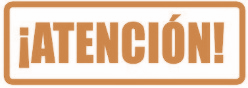 PRESENTACIÓN: ¿QUÉ ES EL MODUS VIVENDI DE LA UAR?Desde 2018, la Universidad Abierta de Recoleta-UAR incorporó una línea de cursos y talleres digitales, no presenciales y conforme a un diseño tecnopedagógico coherente con el proyecto educativo de la universidad.En ese marco, te damos la bienvenida al MODUS VIVENDI de los cursos y talleres de la UAR; es decir, al detalle de orientaciones que, esperamos, te sirvan para aprovechar al máximo los recursos que ponemos a tu disposición, pero sobre todo para una mejor convivencia entre todas y todos quienes interactúan en un curso o taller no presencial: las y los participantes, las y los docentes, así como quienes están a cargo de la megatutoría de los cursos.	Estas orientaciones se aplican a la totalidad de los cursos no presenciales y a todos los componentes no presenciales de cursos que, además, eventualmente puedan incluir sesiones presenciales.Tan importante como que te inscribas o postules a curso o talleres, leyendo con atención sus objetivos, contenidos y programas, es que leas detenidamente este modus vivendi, y ante cualquier duda, por favor, comunícate al correo soporte@uardigital.clAl inscribirte en uno o más cursos de UAR Digital, se asumirá que has leído este documento, que estás de acuerdo con sus orientaciones y normas y que las cumplirás para la mejor convivencia académica, personal y colectiva que él contiene.Puedes leer este documento siguiendo el texto página a página, o bien, haciendo clic en cada subtítulo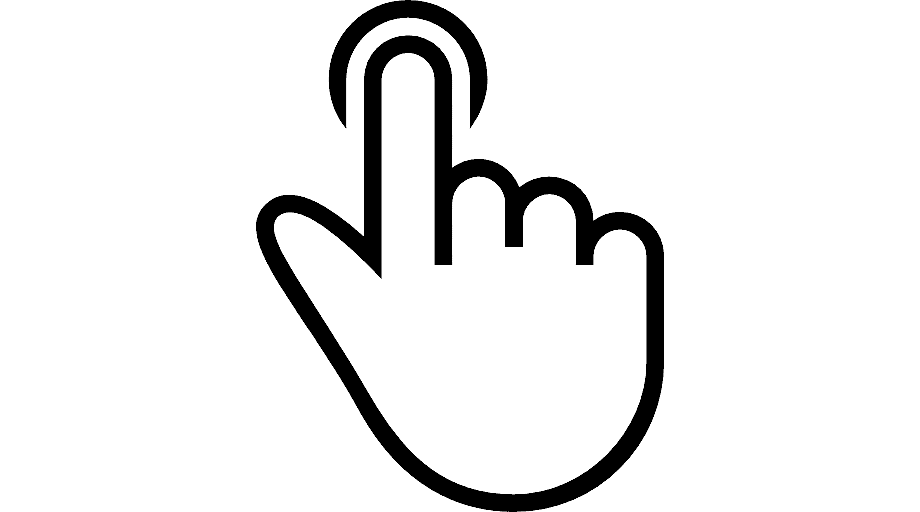 Contenido DE LA INSCRIPCIÓN EN CURSOS DE UAR DIGITALLa inscripción en los cursos digitales se realiza exclusivamente en la plataforma educativa de la universidad, www.uardigital.cl. Si se trata de cursos que requieren un proceso de postulación, este se realizará a través de un formulario dispuesto en la plataforma educativa de la universidad, www.uardigital.cl. Para ingresar a los cursos de UAR Digital, debes previamente revisar el paso a paso en el siguiente tutorial de ingreso.En www.uar.cl se informa de la totalidad de los cursos que se encuentran disponibles, sus fechas de inicio, descripción, objetivos, programa y docentes.La inscripción, postulación, participación y certificación (si se cumplen los requisitos académicos para esto último) en los cursos y talleres de la Universidad Abierta de Recoleta son totalmente gratuitas.Para inscribirse, postular y participar en uno o más cursos, se requiere una edad mínima de 15 años, una conexión estable a internet y, por supuesto, el entusiasmo para construir conocimientos y contar con herramientas para ponerlos en práctica.Los cursos no presenciales de la UAR de libre acceso mantendrán abiertas sus inscripciones hasta la segunda semana de su realización, inclusive.Los cursos y talleres no presenciales que hayan sido objeto de un proceso de postulación se realizarán solo si se completa el aforo mínimo indicado en las bases de postulación; las personas seleccionadas que no asistan ni se justifiquen durante la primera semana de clases, serán eliminadas del curso y se convocará a quienes se encuentren en lista de espera para el curso o taller, si la hubiere.Será responsabilidad de la/el participante ponerse al día, en el caso de que se inscriba o sea incorporado/a una vez iniciado el curso, lo cual, por lo tanto, no será fundamento para incumplir con las actividades, evaluaciones y tiempos del programa.Los datos de postulación e inscripción son tratados con estricta confidencialidad. Solo se utilizan para mantener contacto con las y los participantes, así como para efectos estadísticos y de análisis interno de la UAR. Desde luego, cada persona es libre de compartir sus datos con las y los docentes, si es que se organizan otras modalidades de comunicación que sirven a los propósitos formativos del curso o taller. En este último caso, la UAR no se hace responsable del uso que se haga de los datos  que cada persona decida compartir.Mediante el uso de cookies y herramientas de terceros, recolectamos datos anónimos de navegación en nuestra plataforma y sus cursos y talleres, utilizando esta información solo para fines estadísticos y de mejora de dicha plataforma.DE LA CERTIFICACIÓNTodos los cursos y talleres de la UAR se certifican por aprobación, a condición de que la o el participante haya cumplido, al término del curso, con los requisitos académicos para la aprobación de este. Esos requisitos están publicados como parte de la descripción del curso. No se emiten certificados por participación. Es condición necesaria para la certificación, además, haber respondido la encuesta de inicio y la de salida de cada curso, las cuales estarán disponibles la primera y la última semana del curso, respectivamente.El certificado se emitirá con los datos (nombre, documento de identidad) que la o el participante haya señalado en la inscripción.DE LA DURACIÓN Y ORGANIZACIÓN DE LOS CURSOS Y TALLERESLos cursos y talleres no presenciales de la UAR tienen una duración de entre 3 y 5 semanas, lo que se informará en cada descripción del curso o taller. Los contenidos y actividades de cada semana se abren en los días y fechas que se detallan en el programa respectivo. Con todo, esta apertura semanal nunca se realiza un día lunes ni un día que corresponda a feriado nacional en Chile.Cada semana, la o el participante encontrará las actividades y los materiales que le permitirán actualizar el saber, construir conocimiento, participar en debates, verificar su aprendizaje y contar con herramientas que le permitan aplicar lo aprendido, en la perspectiva de “aprender para transformar” (modelo educativo de la UAR).El diseño tecnopedagógico de los cursos y talleres considera una dedicación de dos horas cronológicas para las actividades de cada semana, sin contar en ellas el tiempo de revisión, lectura y visionado de los materiales. DE LA ASISTENCIA A CLASES SINCRÓNICAS En aquellos cursos o talleres que contemplen sesiones sincrónicas, la asistencia a estas tiene carácter obligatorio, salvo que la o el estudiante informe y justifique su inasistencia a través de correo electrónico a la o el docente, con copia a la megatutoría del programa, hasta con 24 horas de antelación. Los correos serán detallados en la primera semana del curso o taller.DE LAS EVALUACIONESLa Universidad Abierta de Recoleta basa su modelo educativo en llevar a cabo evaluaciones para el aprendizaje; es decir, se entiende que los procesos evaluativos y sus resultados como una oportunidad de apoyo que permite a la totalidad de las y los estudiantes alcanzar los objetivos de aprendizaje declarados en el respectivo curso o taller.Lo antes aseverado se expresa en la realización de foros, pruebas estandarizadas con retroalimentación automatizada e inmediata, y un trabajo final que se desarrolla mediante avances formativos cada semana del curso. En suma, lo relevante es que la y el estudiante siempre disponga de información sobre su progreso y pueda reforzar aquello que se evidencie como debilidad en el proceso de formación.Conforme a lo antedicho, la evaluación final de la totalidad de los cursos y talleres de la UAR se expresa en el diseño y/o realización de un proyecto donde la o el estudiante analiza y detecta una situación deficitaria de su entorno que pueda ser optimizada con las herramientas abordadas en el curso, a fin de generar un cambio o transformación social. DE LOS CONTENIDOS DE CADA CURSO Y SU USOLos contenidos originales (escritos y audiovisuales) de la Universidad Abierta de Recoleta están protegidos por la licencia Creative Commons, vale decir, pueden ser compartidos y usados en otras actividades académicas o de otra índole de forma gratuita, siempre y cuando se respeten los acuerdos relacionados con esta licencia creativa. Si quieres saber más acerca de esta licencia, puedes acceder al siguiente VÍNCULO.Dentro de los contenidos de los cursos, puede haber enlaces a sitios web externos a la UAR.  Como Universidad Abierta de Recoleta no asumimos la responsabilidad ni necesariamente adherimos a las opiniones o juicios que incluya la información otorgada en esos sitios. Agradecemos cualquier comentario que las y los estudiantes tengan respecto al uso de la plataforma y de cada uno de los cursos. Cuando nos comparten uno o más de esos comentarios, se nos concede también el derecho a usarla internamente, lo que resulta muy importante para seguir mejorando esta experiencia educativa gratuita, democrática y transformadora.DE LA ÉTICA, RESPETO MUTUO Y NORMAS MÍNIMAS DE CONDUCTALos cursos y talleres de la UAR promueven la participación y el trabajo colaborativo. Los foros están destinados al debate y al intercambio de reflexiones y opiniones, fundados en la construcción colectiva del conocimiento. Para esto, el respeto mutuo es fundamental, por lo que las y los participantes de los cursos y talleres en la UAR se comprometen a: 29.1. Participar de manera respetuosa de los distintos espacios de discusión.29.2. Utilizar un lenguaje apropiado al momento de compartir opiniones o ideas. 29.3. Respetar los canales de comunicación con la tutoría del curso.29.4. Debido a que pueden existir menores de edad dentro de nuestra comunidad educativa y por una buena convivencia en general, está estrictamente prohibido compartir en foros u otros espacios del curso cualquier material inadecuado o promover actividades ilícitas, conforme al ordenamiento legal del país. La verificación de estos actos conlleva la expulsión inmediata, el bloqueo de la o el estudiante su usuario en nuestra plataforma y la denuncia que corresponda, conforme a las orientaciones del departamento jurídico municipal.29.5. Abstenerse de cualquier conducta que pudiera entenderse como acoso a otro u otra participante. Toda denuncia al respecto será informada a los organismos jurisdiccionales correspondientes para su investigación.29.6. Registrarse en una sola cuenta, usando su real información personal y no la de identidades inventadas o ajenas.29.7. Impedir que otra persona utilice la cuenta individual en UAR Digital.29.8. No realizar actividades contrarias a la integridad académica, tales como plagio o copia. Por lo tanto, toda cita o paráfrasis incluida en un trabajo escrito debe ser referenciada, indicando su fuente, de acuerdo a la modalidad para ello que señale el o la docente.29.9. No insultar, acosar ni compartir material inadecuado o mal intencionado, como malwares y similares, en los medios de contacto oficiales del curso o taller ni en la plataforma educativa.29.10. Cumplir con la realización de las evaluaciones propias de cada curso y taller.29.11. Cumplir con la calendarización de cada curso y taller, conforme al programa respectivo.29.12. Respetar los plazos y las condiciones de evaluación.29.13. Realizar las evaluaciones de pares con responsabilidad y buen criterio, considerando el esfuerzo tras el trabajo de las/os demás. Dirección Académica UARRECOLETA, diciembre de 2020